Bukiet Kwiatów- Przestrzenna Praca PlastycznaPiękny bukiet kwiatów własnoręcznie wykonany z bibuły oraz opakowania po jajkach. Można go wręczyć z okazji Dnia Mamy.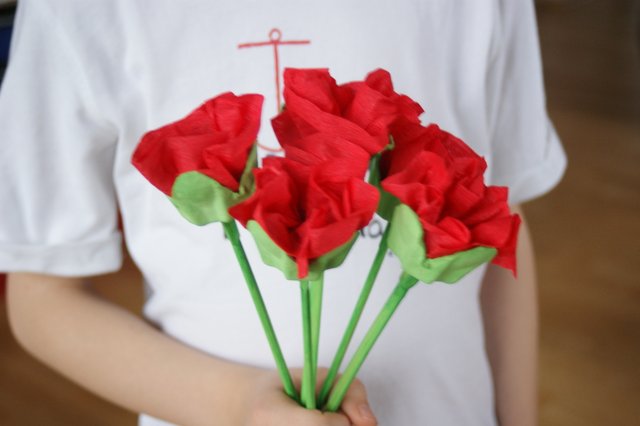 Materiały i przybory:kartonowe opakowanie po jajkachczerwona bibułapatyczki do szaszłykazielona farba, pędzel, podkładkapinezkiklej1. Opakowanie po jajkach tniemy na części a następnie wycinamy kształty tak, jak to pokazano na zdjęciu.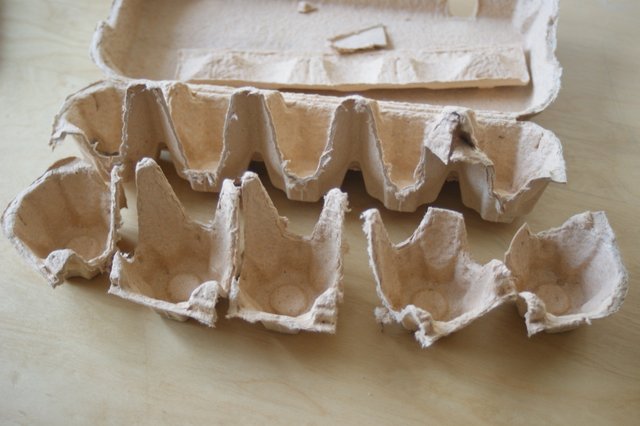 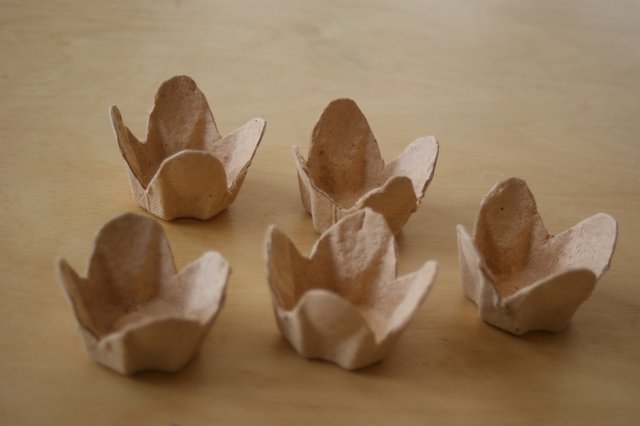 2. Wycięte kształty oraz patyczki malujemy na zielono i pozostawiamy do wyschnięcia.3. Zieloną podstawkę kwiatka mocujemy na czubku patyczka przy pomocy pinezki. Można najpierw zrobić dziurkę w patyczku a dopiero potem przymocować zielony kielich kwiatka.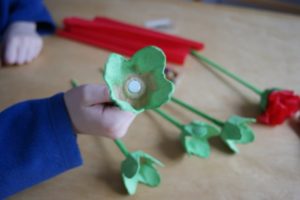 4. Z czerwonej bibuły wycinamy prostokąt. Robimy z niego harmonijkę [kokardkę] zbierając ciasno na środku i skręcamy.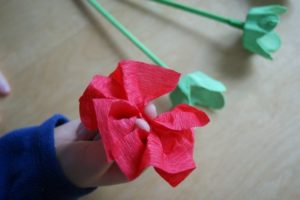 5. Środek kielicha kwiatu smarujemy klejem i umieszczamy w nim zwitek bibuły. Kwiatek jest gotowy!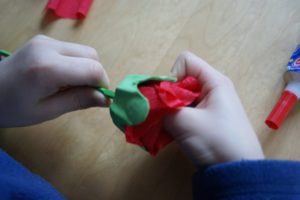 Gotowy bukiet kwiatów.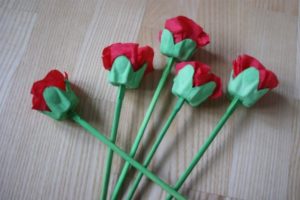 